Publicado en Fortuna, Murcia el 20/01/2023 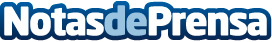 Terrazos Fortuna explica el proceso de fabricación de baldosas y terrazosSon unos de los productos más populares para acabar suelos, tanto en interior de viviendas como en exteriores de los hogares o en la vía pública. Su fabricación implica el uso de distintos materiales, como el cemento y algunos aditivos químicos. De la calidad y del proceso de producción depende en gran medida la calidad del producto finalDatos de contacto:Juan Ángel Benavente968 685 047Nota de prensa publicada en: https://www.notasdeprensa.es/terrazos-fortuna-explica-el-proceso-de Categorias: Murcia Servicios Técnicos Hogar Construcción y Materiales http://www.notasdeprensa.es